В целях оказания поддержки и помощи иностранных граждан и работодателей на территории автономного округа действует Центр социальной адаптации и интеграции мигрантов «ЕДИНСТВО» (г. Сургут). За бесплатной консультацией может обратиться любой иностранный гражданин прибывший на территорию Югры.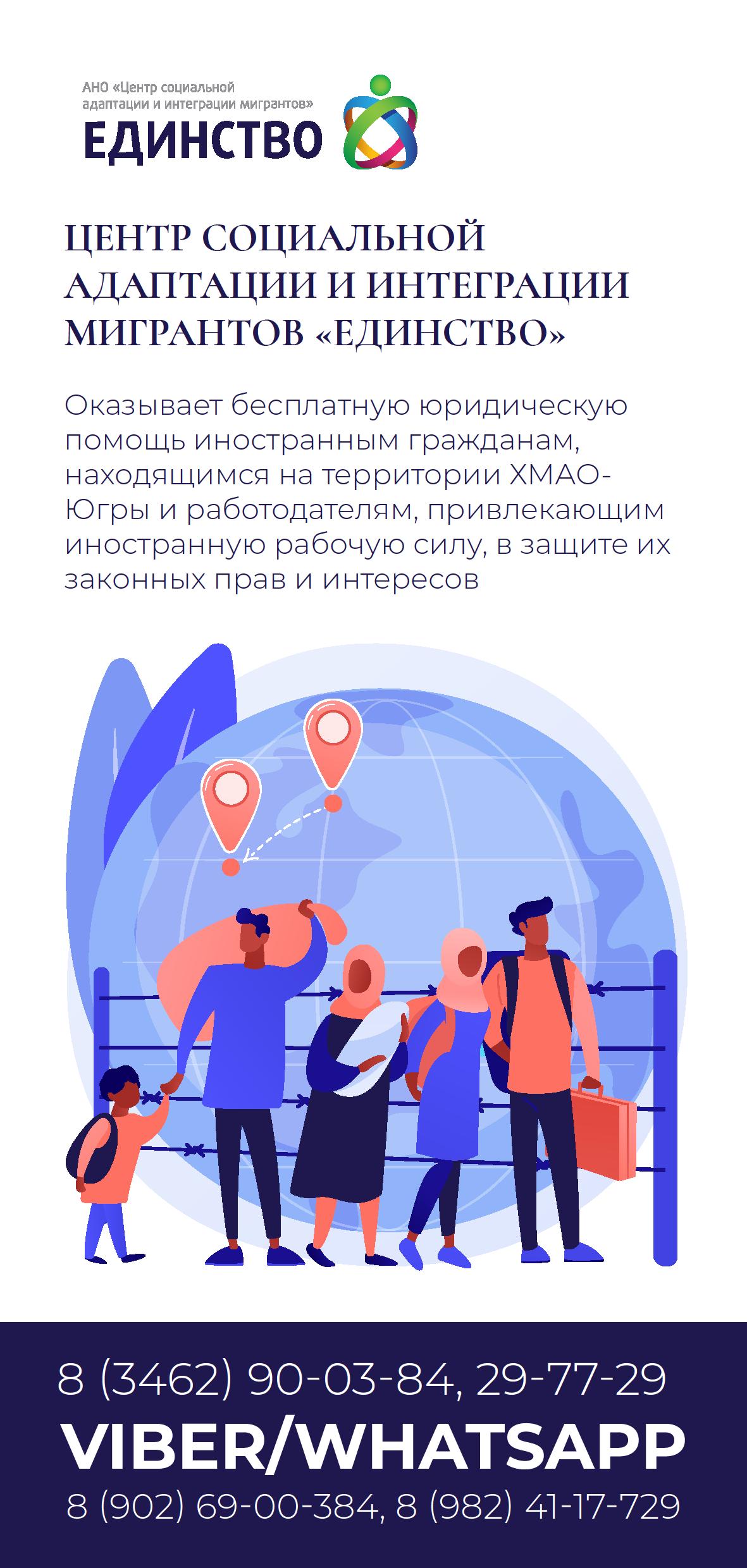 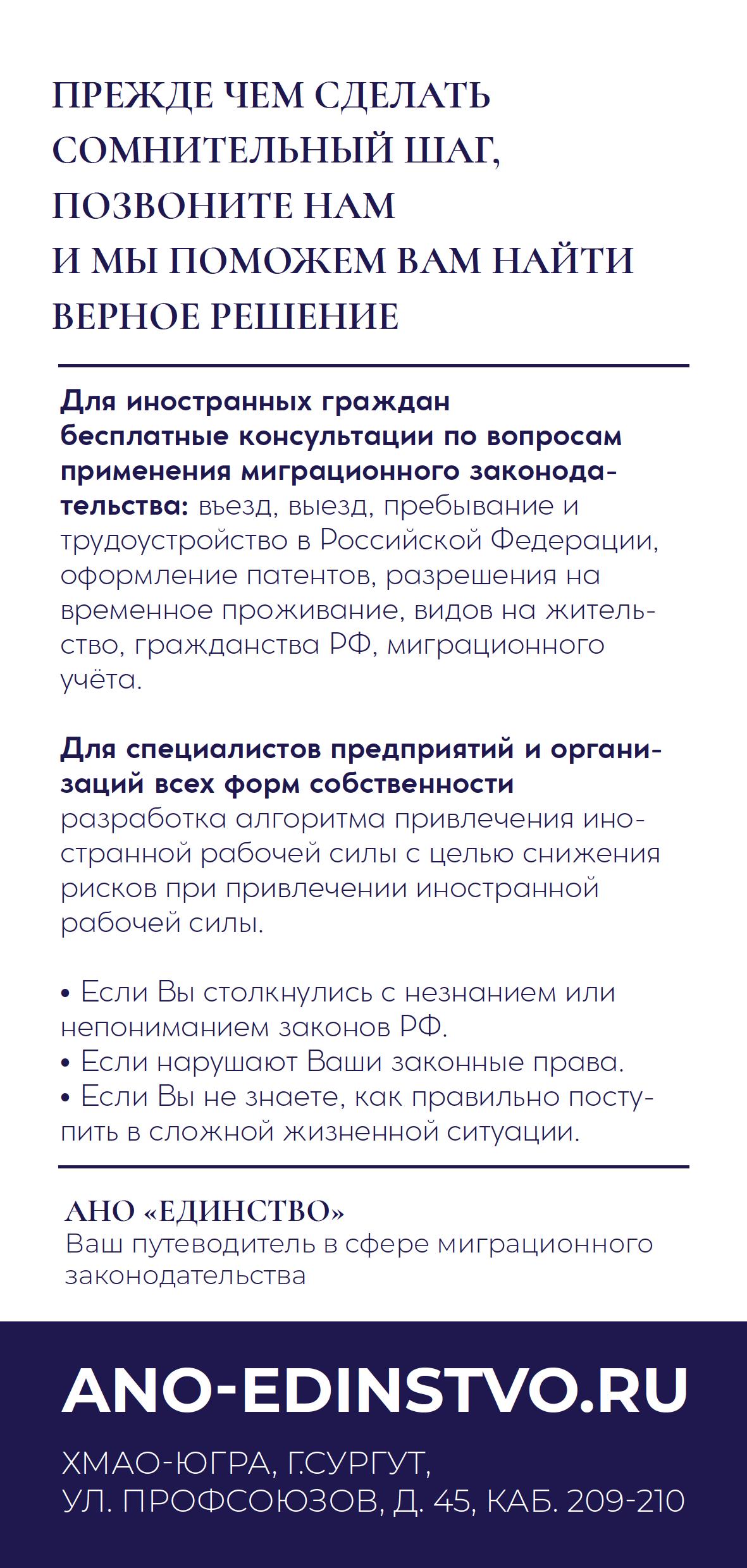 